Y1: Curriculum Information – Autumn Term 1 Topic: FamiliesClass Teachers: 		    Miss Mackie   Mr Pantelis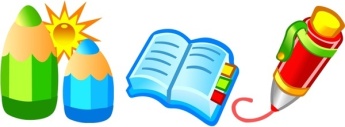 EnglishWe will be looking at a variety of texts including:The Tiger Who Came to TeaMonkey PuzzleWilfred Gordon MacDonald Partridge Here Comes FrankieWe will also be:Completing weekly handwriting practice Introducing the Year 1 Common Exception words.Focusing on phonemes (sounds), blending and segmenting, digraphs using Little Wandle.Working on sentence structure and the use of full stops, capital letters and finger spaces.MathematicsWe will be focusing on the following aspect of mathematics using The White Rose scheme. Exploring numbers to 10 by:Sorting and counting objectsRecognising numbers as wordsCounting forwards and backwards from any number between 0 and 10Saying the number that is one more or one less.Exploring vocabulary including fewer, more, same, less than, greater than, equal to.Comparing objects and numbers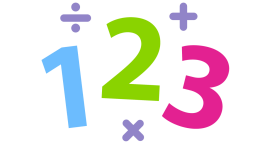 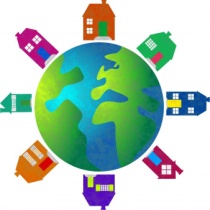 Other AreasScience: Autumn season, 5 senses and main parts of the body.History: Exploring our own family histories and the lives our grandparents led.Geography: Where in the world our families live.Art & Design: Creating pictures using a variety of media.  Observation of Rousseau’s “Surprise”.Computing:  Revisiting and embedding our school’s online safety procedures including logging on and off (please practise this at home). Developing general computing skills through the use of digital art.PE: Developing throwing and catching skills and exploring ways to move our bodies on apparatus.  Weekly outdoor PE sessions at MeadwayRE: Sense of belonging across cultures.Music: Developing pitch and rhythm skills through composition performance and singing activities.  Exploring instruments of the orchestra and the elements of music. PSHE: Being Me In My World. Feeling safe at school and being part of a community.What you can do to help: In addition to your continuing support with your child’s reading, it would be helpful to try to make paper and pencils easily available for your child to use to practise handwriting. Help your child to learn their e-school login You could stimulate your child’s interest in the topic by talking about your family history – such as special events, things you have done in the past, etc. 